Konkurs Języka Angielskiego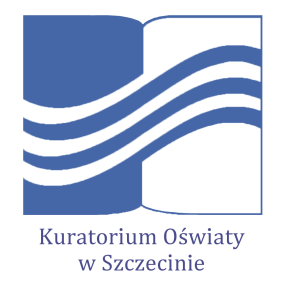 dla uczniów szkół podstawowych województwa zachodniopomorskiegow roku szkolnym 2022/2023Etap wojewódzkiKlucz odpowiedzi i schemat punktowaniaODPOWIEDZI DO ZADAŃ OTWARTYCH16. Hadrian’s Wall17. six / 618. (Woodrow) Wilson19. 192120. the Commonwealth41. MATHEMATICIAN 42. ENTREPRENEUR 43. TUMULTOUS44. REPEATEDLY45. CONFRONTATIONAL46. MISINFORMATION, DISINFORMATION, MISINFORMERS, DISINFORMERS47. OUTWEIGHED, OUTWEIGH 48. into49. an50. had51. did, might, would52. Up, prior53. To, in 54. to KRYTERIA OCENIANIA ZADAŃ OTWARTYCHZadania otwarte będą punktowane w następujący sposób:Part 2   HISTORY AND CULTURE, zadania 16-20Jeden punkt za każdą poprawną odpowiedź - pełna poprawność gramatyczna i ortograficzna nie jest wymaganaPart 3   USE OF ENGLISH,  zadania 41-54 – jeden punkt za każdą poprawną odpowiedź – wymagana jest pełna poprawność gramatyczna i ortograficzna;Part 4    WRITINGza wypowiedź pisemną można uzyskać maksymalnie 6 punktów: –  3 punkty będą przyznane za treść – po 1 punkcie za omówienie każdego podpunktu–   1 punkt zostanie przyznany za poprawność językową (ortograficzną i gramatyczną).–   1 punkt zostanie przyznany za kompozycję wypowiedzi –   1 punkt zostanie przyznany za bogactwo językowe. 1.  A6.  D11.  C21. B26. B31. A36. B2.  B7.  C12.  A22. A27. D32. A37. D3.  C8.  B13.  A23. C28. C33. C38. A4.  B9.  A14.  A24. A29. D34. A39. B5.  A10. C15.  D25. C30. A35. D40. C